Publicado en Torrelavega el 25/11/2019 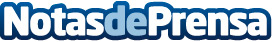 Ante el Black Friday, Aldro recomienda compras eficientes como inversión a largo plazoEs el momento perfecto para invertir en productos necesarios que perduren en el tiempo ayudando a un consumo responsable y respetando el medio ambienteDatos de contacto:Aldro Energía91 591 96 12Nota de prensa publicada en: https://www.notasdeprensa.es/ante-el-black-friday-aldro-recomienda-compras Categorias: Nacional Finanzas Marketing Sociedad Ecología Consumo http://www.notasdeprensa.es